แบบฟอร์มส่งตัวอย่าง : อาหาร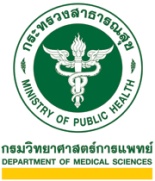 ศูนย์รวมบริการ กรมวิทยาศาสตร์การแพทย์ กระทรวงสาธารณสุขกรุณากรอกข้อความและทำเครื่องหมาย ใน  ให้ครบถ้วน                                                                                                        วันที่..............เดือน........................................พ.ศ...................1.	ผู้นำส่งตัวอย่าง		.		.2.	วัตถุประสงค์ที่ส่งตรวจ			ขึ้นทะเบียน อย.ตามประกาศกระทรวงสาธารณสุข  ฉบับที่....................................................................................................                                                                                        			ตรวจคุณภาพตามประกาศกระทรวงสาธารณสุข  ฉบับที่........................................................................................................                                                                                                      			ตรวจซ่อม (รายการที่ไม่ผ่าน) ได้แก่........................................................................................................................................                                                                                                                          			ตรวจคุณภาพอื่น ๆ (ระบุรายการ)............................................................................................................................................                                                                                                                                 .3.	รายละเอียดตัวอย่าง (กรอกแบบฟอร์มรายละเอียดผลิตภัณฑ์ หน้า 2)4.	เอกสารประกอบ   อ.17  สบ.3  Spec.อย.    บันทึกการเก็บฯ    สำเนาเดิม    อื่นๆ......................................................5.	การออกผลวิเคราะห์      ภาษาไทย       ภาษาอังกฤษ   (เพิ่มฉบับละ 300 บาท)   โดยแนบรายละเอียดภาษาอังกฤษที่จำเป็น6.	การรับรายงานผลวิเคราะห์       ขอรับด้วยตนเอง            ขอให้ส่งทางไปรษณีย์	ตามที่อยู่ข้อ 1.3 หรือ  ชื่อ-ที่อยู่...................................................................................................................................................................                                                                                                                                                                  .7. 	การรับตัวอย่างคืน      ไม่รับคืน            รับคืนพร้อมรายงานผลวิเคราะห์  (กรณีรับผลทางไปรษณีย์จะไม่ส่งตัวอย่างคืนให้)	หมายเหตุ : หากไม่มารับตัวอย่างคืนภายใน 30 วัน หลังรับผลวิเคราะห์ ศูนย์ฯ จะดำเนินการกับตัวอย่างที่เหลือตามความเหมาะสมลงชื่อ.............................................................ผู้ส่งตัวอย่าง                                                                                                                                         (........................................................... )สำหรับเจ้าหน้าที่